Дата:29.03.2022Група №Б1Урок №32-33Тема уроку: «Air Conditioning, Ventilation, Gas Supply.»Мета уроку: Ознайомити учнів з новою лексикою теми. Вдосконалювати навички усного мовлення та письма. Розвивати культуру спілкування та мовленнєву реакцію учнів.Матеріали уроку: 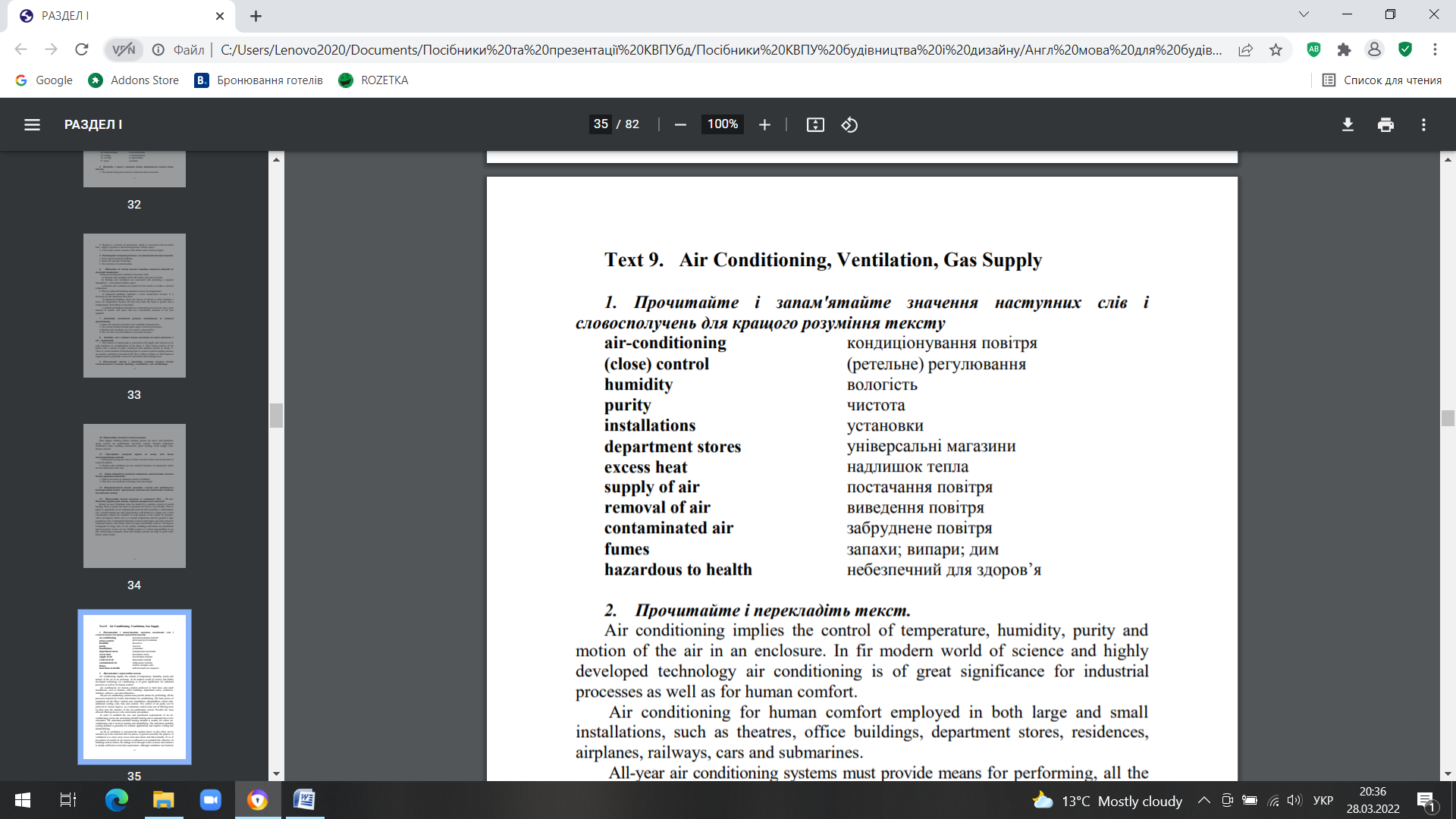 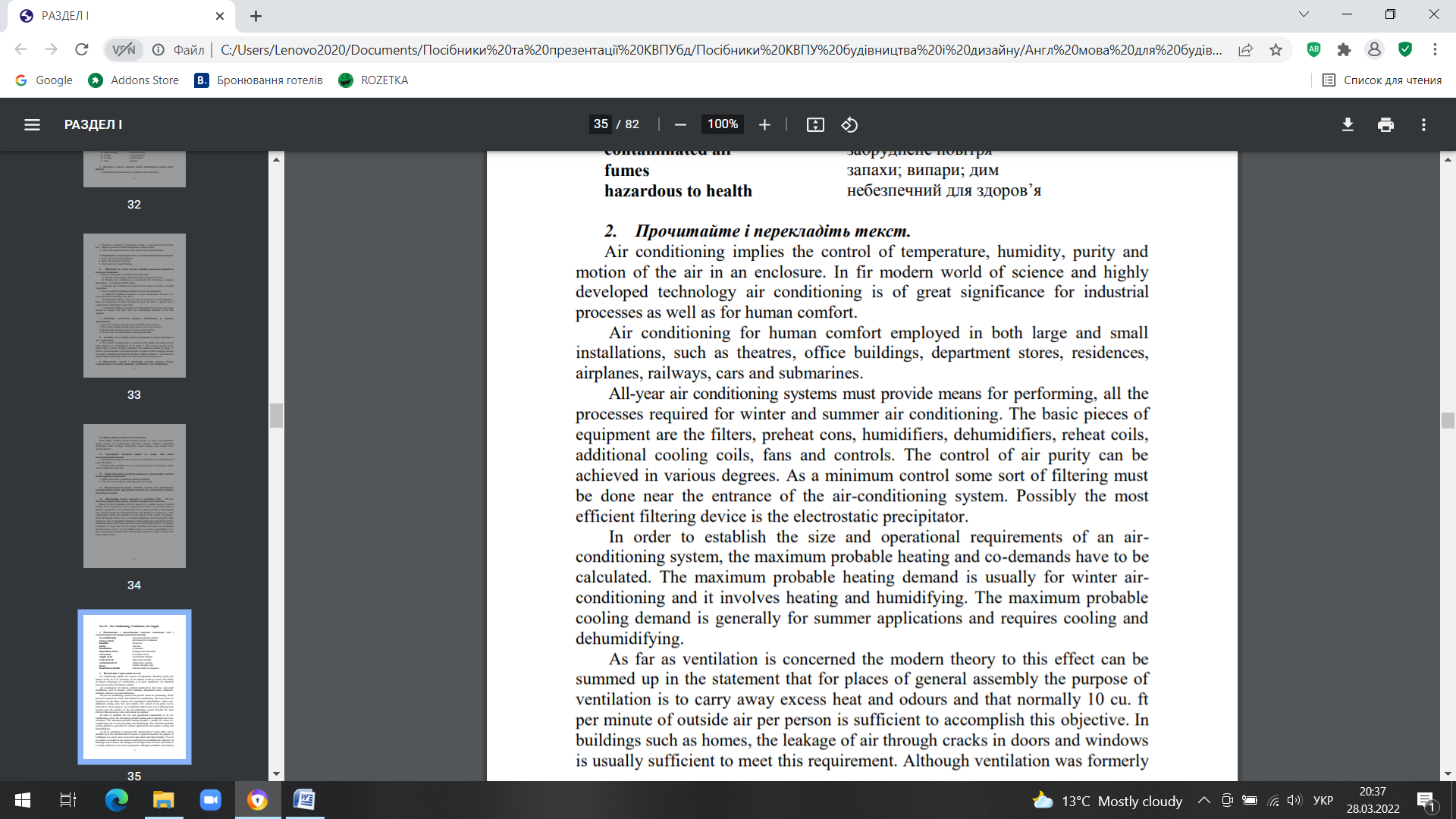 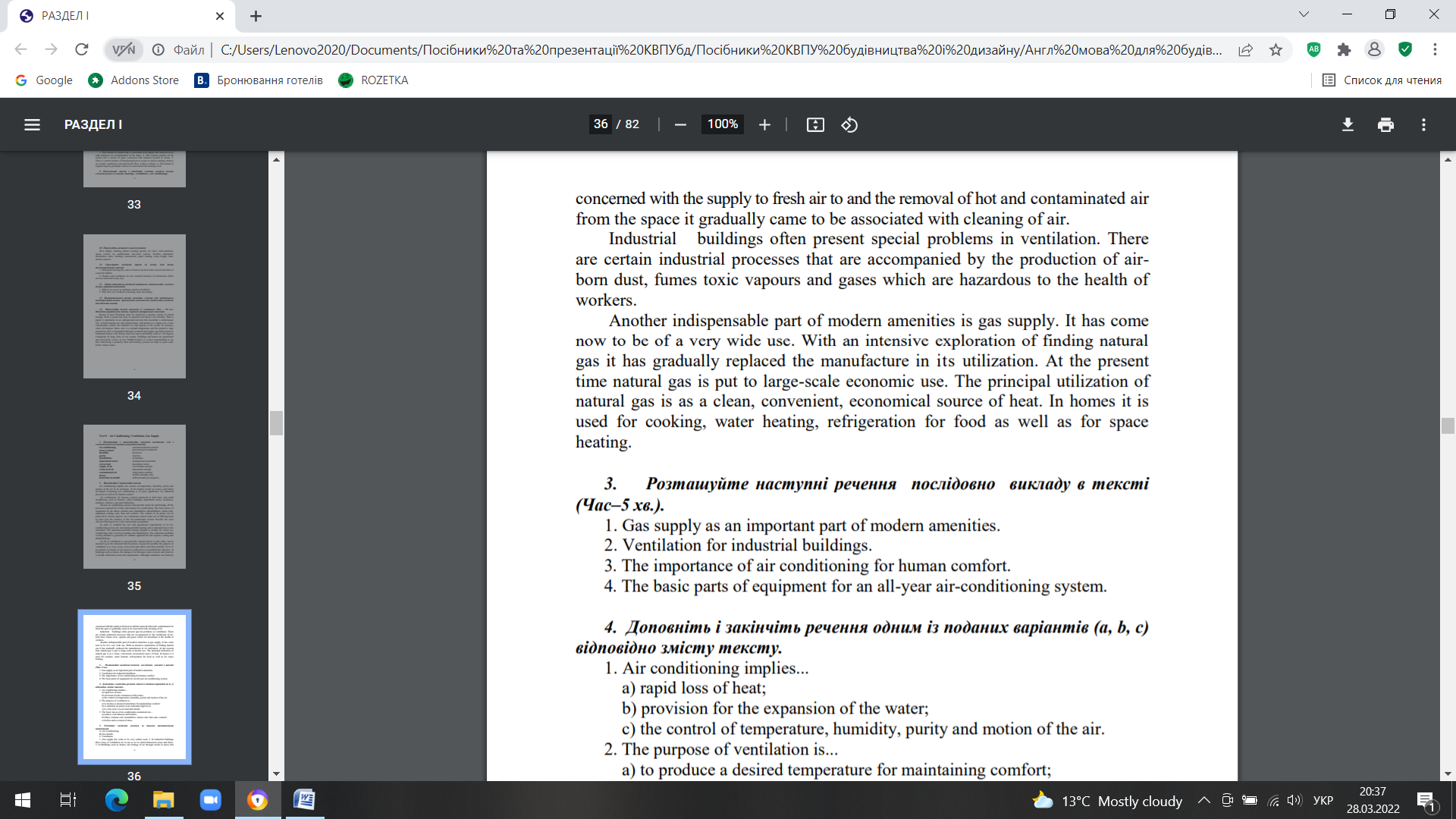 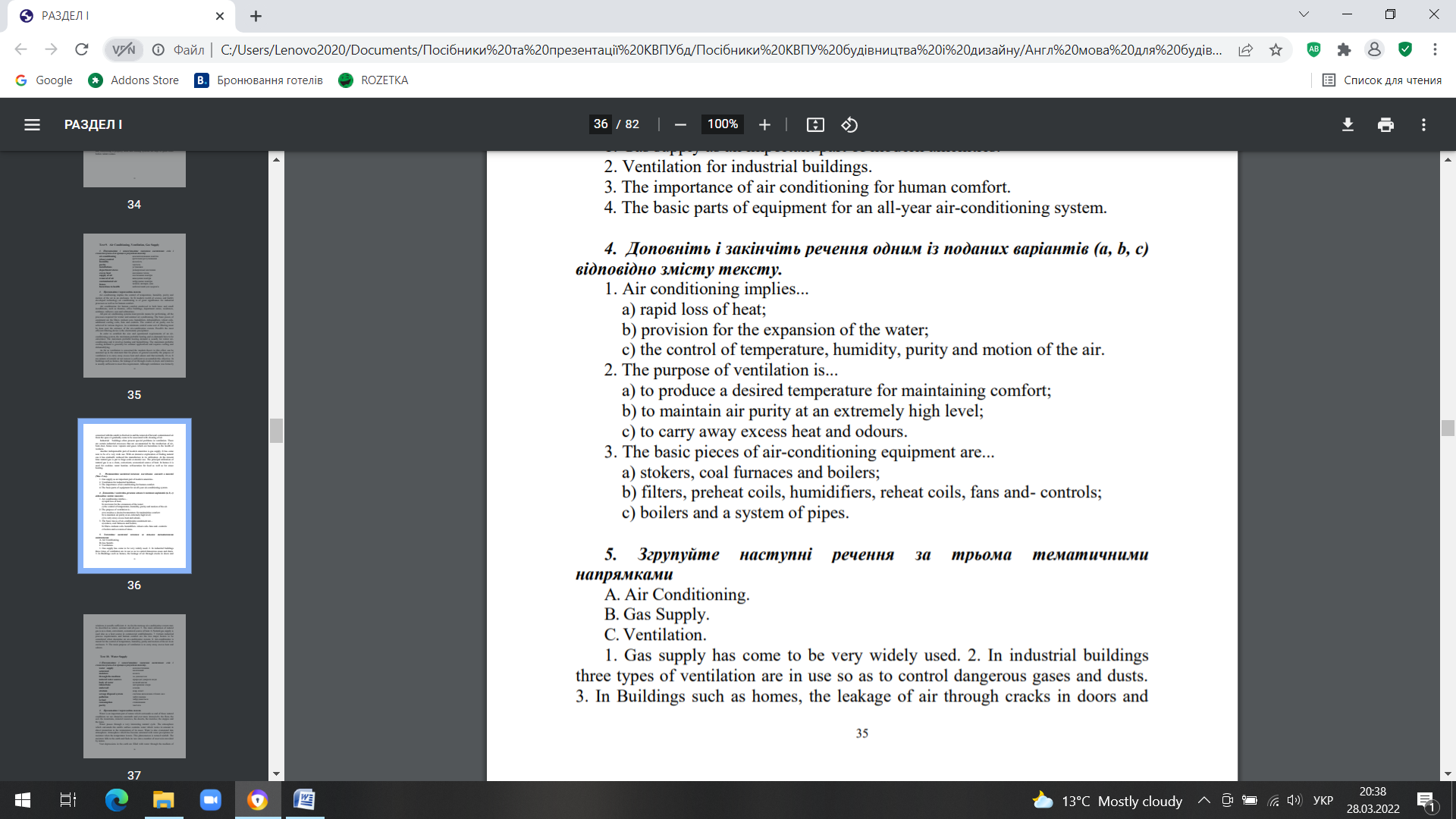                                              Виконані роботи надсилати Россоха Н.М.на е-адресу nataross2017@gmail.comБажаю успіхів!